МУНИЦИПАЛЬНОЕ БЮДЖЕТНОЕ ОБЩЕОБРАЗОВАТЕЛЬНОЕ УЧРЕЖДЕНИЕ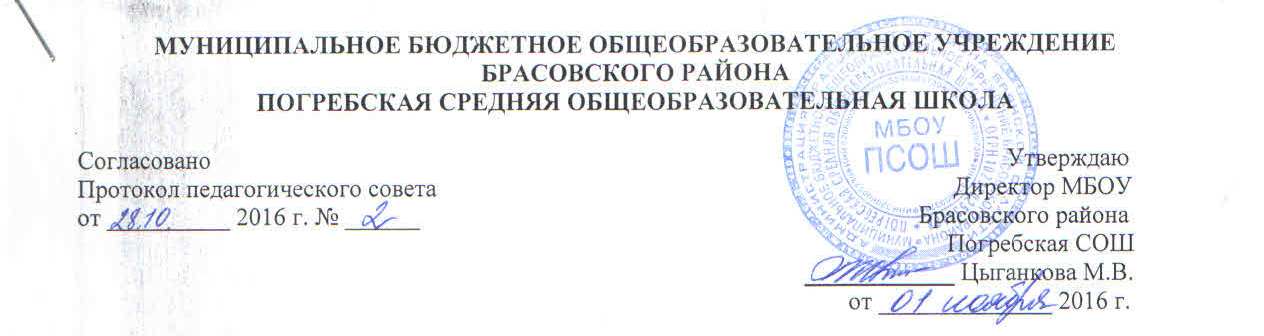 БРАСОВСКОГО РАЙОНАПОГРЕБСКАЯ СРЕДНЯЯ ОБЩЕОБРАЗОВАТЕЛЬНАЯ ШКОЛАСогласовано         	                                                                                                                  УтверждаюПротокол педагогического совета                                                                                   Директор МБОУот __________ . № ______                                                                                Брасовского района                                                                                                                                                                                                                                                                   	                                                                                                                                Погребская СОШ                                                                                                                       ____________ Цыганкова М.В.                                                                                                                            от ______________ .               Положение о порядке зачисления учащихся в 1 класс; приеме в 10 класс; о переводе учащихся в следующий класс;  о переводе в следующий класс «условно»; об оставлении на повторный год обучения; об отчислении из муниципального бюджетного общеобразовательного учреждения Брасовского района Погребская средняя общеобразовательная школа1. Порядок зачисления в 1 класс   1.1.  Настоящее положение разработано в соответствии с Конституцией Российской Федерации, Федеральным законом от 29.12.2012 г. № 273-ФЗ "Об образовании в Российской Федерации",  приказами Министерства образования и науки РФ, законодательными актами РФ, определяющими права граждан на получение среднего общего образования, Уставом муниципального бюджетного общеобразовательного учреждения Брасовского района Погребской средней общеобразовательной школы.   1.2. Все дети, достигшие школьного возраста, родители которых (законные представители)  постоянно проживают в д. Погребы, с. Александровское Брасовского района Брянской области  или имеют временную регистрацию, зачисляются в 1-й класс по месту их фактического жительства, независимо от уровня их подготовки.   1.3. Количество 1-х классов, открываемых в каждом новом учебном году, определяется директором школы по согласованию с отделом образования администрации Брасовского района Брянской области.   1.4.  Количество 1-ых классов может быть увеличено при необходимости обеспечить нужное количество учебных мест для детей, имеющих право на получение образования именно в данной школе (проживающих на закрепленной за ней территории).    1.5.  В 1-е классы зачисляются дети по достижении возраста шести лет и шести месяцев при отсутствии противопоказаний по состоянию здоровья, но не позже достижения ими возраста восьми лет. По заявлению родителей (законных представителей) детей учредитель образовательной организации вправе разрешить прием детей в образовательную организацию на обучение по образовательным программам начального общего образования в более раннем или более позднем возрасте.    1.6. Если при комплектовании 1-х классов, после зачисления детей, проживающих на закрепленной территории,  остаются вакантные места, школа имеет право принять на обучение по образовательным программам начального общего образования учеников, родители или опекуны которых не проживают на территории поселения.    1.7.  Подведение итогов комплектования 1-х классов проводится на совещании при директоре школы.    1.8.  Прием заявлений в 1 класс учреждения, осуществляющего образовательную деятельность для граждан, проживающих на закрепленной территории, начинается не позднее 1 февраля и завершается не позднее 30 июня текущего года.             Зачисление в учреждение, осуществляющее образовательную деятельность, оформляется приказом директора школы в течение 7 рабочих дней после приема документов. Приказ размещается на информационном стенде в день его издания.            Для детей, не проживающих на закрепленной территории, прием заявлений в первый класс начинается с 1 июля текущего года до момента заполнения свободных мест, но не позднее 5 сентября текущего года.     1.9. При приеме на свободные места детей, не проживающих на закрепленной территории, преимущественным правом обладают дети граждан, имеющих право на первоочередное предоставление места в организации, осуществляющей образовательную деятельность в соответствии с законодательством Российской Федерации и нормативными правовыми актами субъектов Российской Федерации.    1.10.  Школа обязуется обеспечить каждого зачисленного в 1 класс ученика рабочим местом. Она так же несет ответственность за наличие педагогических кадров, имеющих соответствующий уровень подготовки и осуществляющих образовательный процесс.    1.11.  При приеме детей в 1-й класс руководитель образовательного учреждения обязан ознакомить поступающего и (или) его родителей (законных представителей)  со своим Уставом, с лицензией на осуществление образовательной деятельности, со свидетельством о государственной аккредитации, с образовательными программами  и другими документами, регламентирующими организацию и осуществление образовательной деятельности, права и обязанности обучающихся.    1.12.  Прием граждан в школу осуществляется по личному заявлению родителя (законного представителя) ребенка при предъявлении оригинала документа, удостоверяющего личность родителя (законного представителя), либо оригинала документа, удостоверяющего личность иностранного гражданина и лица без гражданства в Российской Федерации в соответствии со статьей 10 Федерального закона от 25 июля . № 115-ФЗ «О правовом положении иностранных граждан в Российской Федерации».             В заявлении родителями (законными представителями) ребенка указываются следующие сведения:а) фамилия, имя, отчество (последнее - при наличии) ребенка;б) дата и место рождения ребенка;в) фамилия, имя, отчество (последнее – при наличии) родителей (законных представителей) ребенка;г) адрес места жительства ребенка, его родителей (законных представителей);д) контактные телефоны родителей (законных представителей) ребенка.            Для приема в школу:           родители (законные представители) детей, проживающих на закрепленной территории, для зачисления ребенка в первый класс дополнительно предъявляют оригинал свидетельства о рождении ребенка или документ, подтверждающий родство заявителя, свидетельство о регистрации ребенка по месту жительства или по месту пребывания на закрепленной территории или документ, содержащий сведения о регистрации ребенка по месту жительства или по месту пребывания на закрепленной территории;            родители (законные представители) детей, не проживающих на закрепленной территории, дополнительно предъявляют свидетельство о рождении ребенка.           Родители (законные представители) детей, являющихся иностранными гражданами или лицами без гражданства, дополнительно предъявляют документ, подтверждающий родство заявителя (или законность представления прав ребенка), и документ, подтверждающий право заявителя на пребывание в Российской Федерации.            Иностранные граждане и лица без гражданства все документы представляют на русском языке или вместе с заверенным в установленном порядке переводом на русский язык.            Копии предъявляемых при приеме документов хранятся в школе на время обучения ребенка.      1.13. Родители (законные представители) детей имеют право по своему усмотрению представлять другие документы, в том числе медицинское заключение о состоянии здоровья ребенка.     1.14. При приеме в первый класс в течение учебного года или во второй и последующие классы родители (законные представители) несовершеннолетнего обучающегося представляют личное дело обучающегося, выданное организацией, в которой он обучался ранее, документы, содержащие информацию об успеваемости обучающегося в текущем учебном году (выписка из классного журнала с текущими отметками и результатами промежуточной аттестации), заверенные печатью организации, в которой он обучался и подписью ее руководителя (уполномоченного им лица).                   При приеме в учреждение для получения среднего общего образования представляется аттестат об основном общем образовании установленного образца.   1.15. Требование предоставления других документов в качестве основания для приема детей в школу не допускается.    1.16. Факт ознакомления родителей (законных представителей) ребенка  с лицензией на осуществление образовательной деятельности, свидетельством о государственной аккредитации учреждения, уставом учреждения фиксируется в заявлении о приеме и заверяется личной подписью родителей (законных представителей) ребенка.             Подписью родителей (законных представителей) ребенка фиксируется также согласие на обработку их персональных данных и персональных данных ребенка в порядке, установленном законодательством Российской Федерации.    1.17. Документы, представленные родителями (законными представителями) детей, регистрируются в журнале приема заявлений. После регистрации заявления родителям (законным представителям) детей выдается расписка в получении документов, содержащая информацию о регистрационном номере заявления о приеме ребенка в учреждение, о перечне представленных документов. Расписка заверяется подписью должностного лица школы, ответственного за прием документов, и печатью школы.      1.18. На каждого ребенка, зачисленного в школу, заводится личное дело, в котором хранятся все сданные документы.2. Прием в 10 класс     2.1.  Количество 10 классов - комплектов определяется муниципальным бюджетным общеобразовательным учреждением Брасовского района Погребской средней общеобразовательной школой по согласованию с отделом образования администрации Брасовского района  на основании предварительного изучения запросов выпускников основной школы в получении среднего общего образования и желания их родителей (законных представителей).     2.2.   В зависимости от реализуемых общеобразовательных программ и в соответствии с образовательными запросами учащихся основной школы и их родителей (законных представителей) в школе могут комплектоваться в 10 классе группы  общеобразовательного и профильного типа. Профили обучения в 10 классе устанавливаются школой  по согласованию с отделом образования администрации Брасовского района  и на основании предварительного изучения запросов выпускников основной школы в получении среднего общего образования и желания их родителей (законных представителей).      2.3.   В профильные группы 10 класса принимаются учащиеся, успешно сдавшие экзамены  по предметам, соответствующим данному профилю (из числа предметов, рекомендованных Роспотребнадзором).     2.4.   В 10-е общеобразовательные классы принимаются выпускники основной школы, желающие получить среднее общее образование, имеющие аттестат об основном общем образовании и проживающие на территории д. Погребы, с. Александровское Брасовского района.     2.5.   Преимущественным правом при приеме в 10 класс пользуются выпускники основной школы муниципального бюджетного общеобразовательного учреждения Брасовского района Погребская средняя общеобразовательная школа.Выпускникам других муниципальных общеобразовательных учреждений может быть отказано в приеме по причинам отсутствия вакантных мест.      2.6. Прием заявлений в 10 классы начинается после вручения аттестатов об основном общем образовании.          Зачисление в 10 классы оформляется приказом директора школы   не позднее 31 августа текущего года.     2.7.  При подаче заявления о зачислении в 10 класс в муниципальное бюджетное общеобразовательное учреждение Брасовского района Погребскую среднюю общеобразовательную школу   предоставляются следующие документы: - заявление на имя руководителя школы обучающегося; - заявление  на имя руководителя школы одного из родителей (законных представителей); - аттестат об основном общем образовании; - ксерокопия паспорта обучающегося;- свидетельство  о регистрации ребенка по месту жительства на закрепленной территории.   2.8. Прием в 10 классы детей беженцев, вынужденных переселенцев, иностранных граждан, проживающих в д. Погребы, с. Александровское Брасовского района, осуществляется в соответствии с законодательством РФ.    2.9.   В целях осуществления контроля  за реализацией прав граждан Брасовского района  на получение общедоступного и бесплатного начального общего, основного общего и среднего общего образования  муниципальное бюджетное общеобразовательное учреждение Погребская средняя общеобразовательная школа  своевременно предоставляет всю необходимую информацию в отдел образования администрации Брасовского района.3. Перевод учащихся в следующий класс,  перевод в следующий класс "условно", оставление на повторный год обучения     3. 1. Учащиеся, освоившие в полном объеме соответствующую образовательную программу учебного года, переводятся в следующий класс.    3.2. Годовая оценка по предмету по итогам года выставляется учителем данного предмета на основании четвертных  или полугодовых оценок учащегося.    3.3. Неудовлетворительные результаты промежуточной аттестации по одному или нескольким учебным предметам, курсам, дисциплинам (модулям) образовательной программы или непрохождение промежуточной аттестации при отсутствии уважительных причин признаются академической задолженностью.    3.4. Учащиеся обязаны ликвидировать академическую задолженность.    3.5. Учащиеся, имеющие академическую задолженность, вправе пройти промежуточную аттестацию по соответствующим учебным предметам, курсу, дисциплине (модулю) не более двух раз в сроки, определяемые учреждением, в пределах одного года с момента образования академической задолженности. В указанный период не включается время болезни.    3.6. Для проведения промежуточной аттестации во второй раз учреждением создается комиссия.    3.7. Не допускается взимание платы с учащихся за прохождение промежуточной аттестации.    3.8. Учащиеся, не прошедшие промежуточной аттестации по уважительным причинам или имеющие академическую задолженность, переводятся в следующий класс условно.    3.9. Ответственность за ликвидацию учащимися академической задолженности в течение следующего учебного года возлагается на их родителей (законных представителей).    3.10. Учащиеся в учреждении по образовательным программам начального общего, основного общего и среднего общего образования, не ликвидировавшие в установленные сроки академической задолженности с момента ее образования, по усмотрению их родителей (законных представителей) оставляются на повторное обучение, переводятся на обучение по адаптированным образовательным программам в соответствии с рекомендациями психолого-медико-педагогической комиссии либо на обучение по индивидуальному учебному плану.    3.11. Вопрос о переводе обучающегося в следующий класс «условно» решает Педагогический совет образовательного учреждения. При решении данного вопроса Педагогический совет школы должен учитывать следующие положения:1) Родители должны быть ознакомлены с приказом об условном переводе их ребенка под роспись.2) Ликвидация задолженности по предмету определяется сроком следующего учебного года.3) Форму отчетности по ликвидации задолженности (собеседование, контрольная работа, зачет) определяет педагогический совет школы.4) После проведения одной из данных форм контроля оформляется протокол (ликвидирована задолженность или нет). Результат отмечается в протоколе педсовета.5) Занятия по ликвидации задолженности осуществляет тот же учитель, который обучает ученика.    3.12. Педагоги, имеющие неуспевающих учащихся по своему предмету,  предоставляют материалы по предупреждению неуспеваемости данного ученика, а также план индивидуальной работы с ним.    3.13. Учащиеся, условно переведенные в следующий класс, в отчете на начало учебного года по форме ОШ-1 указываются в составе того класса, в который условно переведены.    3.14. Весь материал, отражающий работу с учащимися, переведенными условно, выносится в отдельное делопроизводство и хранится в школе до окончания учебного года.4.  Отчисление обучающегося из школы     4.1. По согласию родителей (законных представителей) несовершеннолетнего обучающегося, комиссии по делам несовершеннолетних и защите их прав и органа местного самоуправления, осуществляющего управление в сфере образования, обучающийся, достигший возраста пятнадцати лет, может оставить общеобразовательное учреждение до получения основного общего образования. Комиссия по делам несовершеннолетних и защите их прав совместно с родителями (законными представителями) несовершеннолетнего, оставившего общеобразовательное учреждение до получения основного общего образования, и органом местного самоуправления, осуществляющим управление в сфере образования, не позднее чем в месячный срок принимает меры по продолжению освоения несовершеннолетним образовательной программы основного общего образования в иной форме обучения и с его согласия по трудоустройству.   4.2. По решению педагогического совета школы за совершение противоправных действий, совершенные неоднократно грубые нарушения Устава учреждения  допускается отчисление из данного общеобразовательного учреждения обучающегося, достигшего возраста пятнадцати лет.          Под неоднократным нарушением понимается совершение обучающимся, имеющим два или более дисциплинарных взыскания, наложенных директором школы, нового, как правило, грубого нарушения дисциплины.        Грубым нарушением дисциплины признается нарушение, которое повлекло или реально могло повлечь за собой тяжкие последствия в виде:-	причинения ущерба жизни и здоровью обучающихся, сотрудников, посетителей школы;-	причинения ущерба имуществу школы, имуществу обучающихся, сотрудников, посетителей школы;-	дезорганизации работы школы как общеобразовательного учреждения.    4.3.Отчисление обучающегося из учреждения применяется, если меры воспитательного характера не дали результата и дальнейшее пребывание обучающегося в общеобразовательном учреждении оказывает отрицательное влияние на других обучающихся, нарушает их права и права работников учреждения, а также нормальное функционирование общеобразовательного учреждения.    4.4. Решение об отчислении несовершеннолетнего обучающегося, достигшего возраста пятнадцати лет и не получившего основного общего образования, как мера дисциплинарного взыскания принимается с учетом мнения его родителей (законных представителей) и с согласия комиссии по делам несовершеннолетних и защите их прав. Решение об отчислении детей-сирот и детей, оставшихся без попечения родителей, принимается с согласия комиссии по делам несовершеннолетних и защите их прав и органа опеки и попечительства.   4.5. Решение педагогического совета учреждения об отчислении обучающегося оформляется приказом директора муниципального бюджетного общеобразовательного учреждения Брасовского района Погребской средней общеобразовательной школы.   4.6.  Комиссия по делам несовершеннолетних и защите их прав совместно с органом местного самоуправления и родителями (законными представителями) несовершеннолетнего, отчисленного из образовательного учреждения, в месячный срок принимает меры, обеспечивающие трудоустройство этого несовершеннолетнего и (или) продолжение его обучения в другом образовательном учреждении.   4.7. Решение об отчислении учащегося, достигшего возраста 15 лет, из МБОУ Брасовского района Погребской СОШ может быть обжаловано в установленном законом порядке.